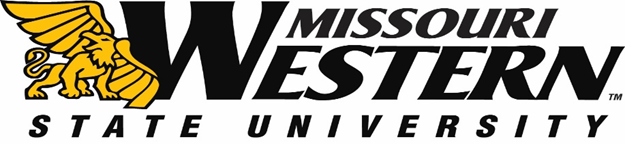 BID SPECIFICATION SHEET FOR FB19-003Griffon Edge Charter Bus BidFriday, August 24, 2018For Friday, August 24, 2018:20 buses that hold approx. 50 - 55 students each (total of 1,000 students)Buses will need to be at Missouri Western State University’s Baker Family Fitness Center parking lot NO LATER than 9:00 a.m. on August 24, 2018, and will be used until 11:00 a.m. that morning (Total time 9:00 a.m. – 11:00 a.m.).Buses will make drop offs at St. Joseph elementary schools.  Final Destinations will be sent by 4:30 p.m. on Friday, August 10, 2018.Requirements are as follows:50 - 55 passenger busesDriver must have a strong safety performanceInsurance must be provided in an aggregate amount of at least $5 million for any one accident or individual lossProof of insurance MUST accompany your bid as well as vendor’s W-9Any questions regarding this bid must be referred directly to the Kelly Sloan, Purchasing Manager, purchase@missouriwestern.edu in the Purchasing Department 816-271-4465.BID PRICING SHEET FOR FB19-003Griffon Edge Charter Bus Bid                     Friday, August 24, 2018Cost of drivers to be included in bid price	 	$_________________Vendor Authorized Signature:_________________________________ Company:_________________________________________  Date: _________________		Phone number:___________________Return this pricing sheet with your bid.  Include any addendum(s) with your initials.  Missouri Western reserves the right to accept or reject any or all items of this bid.Sealed bids must be submitted to the Purchasing Office by 2:00 p.m. Central Time on May 21, 2018 in Popplewell Hall, Room 221.  Electronic or faxed bids will not be accepted.